S T AT E  O F  MA INE 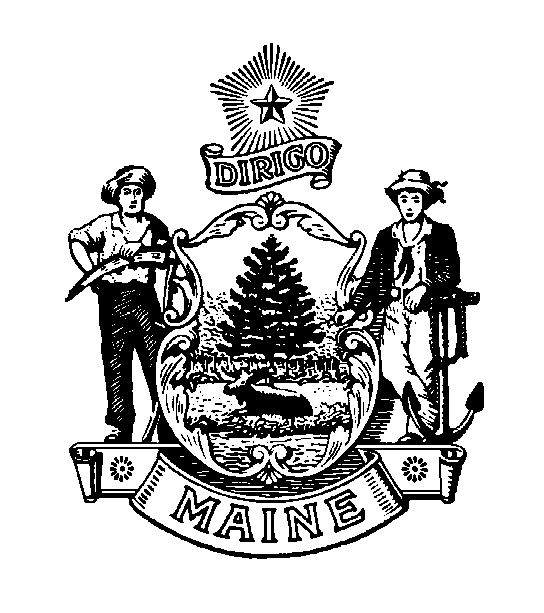 DEP AR TM E N T O F PR O FE SS IO N A L A ND FI N ANC IA L REG ULATI O NOFFICE OF PROFESSIONAL AND OCCUPATIONAL REGULATION MANU F A CT UR ED HOU S I N G BOARD 35 S TA TE HO USE S T ATIO N AU GU S T A, MA I NE 04333-0035 TT Y U SE RS C A LL M AI NE R EL AY 711 Janet T. Mills	Anne L. HeadGOVERNOR	COMISSIONERHUD MANUFACTURED HOMEEnclosed is a complaint form. Prior to filing your complaint, it is recommended that you contact the dealer and/or manufacturer, in writing, on problems that exist with your new home.According to the Maine Manufactured Housing Warranties Act, 10 M.R.S.A. § 1404, “...the manufacturer or dealer or both shall take appropriate corrective action at the site of the home in instances of substantial defects in materials or workmanship.If you have contacted the dealer and/or manufacturer and service work has not been scheduled or the problems continue to exist, send to Complaints Division, at the address above, as soon as possible.You may wish to make a copy for your personal records. Also, please send us a copy of your agreement and copies of all papers pertinent to your complaint.NOTE: If you fail to provide the requested information, our investigation of your problems may be delayed.Please be advised that the Manufactured Housing Board does not have jurisdiction on contractual issues.24 CFR § 3282 Subpart I-Consumer complaint handling and remedial actions. Subpart I is for the life of the home and manufacturers are still accountable for any Subpart I-related issues.The liability of manufactured home manufacturers to provide remedial actions under this subpart is limited by the principle that manufacturers are not responsible for failures that occur in manufactured homes or components solely as the result of normal wear and aging, gross and unforeseeable consumer abuse, or unforeseeable neglect of maintenance.O FF I C E  P HO NE (207) 62 4-861 2O FF I C E  P HO NE (207) 62 4-861 8E XE C U T I VE D IR ECT O R  (207) 62 4-8678 PETER.T.HOLMES @ MAI N E . GO VPRINTED ON RECYCLED PAPER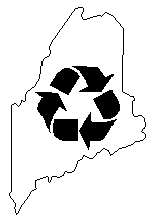 PHYSICA L LOCATION: 76 NORTH ER N AVE N U E GAR DI NE R, M AI NE  04345 FAX : ( 207 ) 624 - 8637 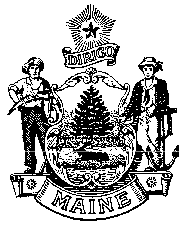 Manufactured Housing BoardComplaints and Investigations Division	Office Located at:35 State House Station	76 Northern AvenueAugusta Maine 04333	Gardiner ME(207) 624-8612MANUFACTURED HOUSING HUD COMPLAINT  FORMName  	Address 	(Street)(City or Town)	(State/Zip Code)	(County)E-Mail Address   	Home Telephone (   )	Day Time Telephone (   )	Cell Telephone (	)  	Maine Warranty Label Number  	Installation Warranty Label Number  	*All Labels are normally located under the kitchen sink cabinetManufacturer 	Plant Location 	Dealer Name 	(Street)	(City or Town)	(State/Zip Code)Date of Manufacture	Model #	Serial # 	Date Installed  	Installer (if other than the dealer)  	Has manufacturer and/or dealer been contacted?	List dates 	Have you previously filed a complaint with this Board?	If so, list dates 	Please list the specific complaint items below:1. 	2. 	3. 	4. 	5. 	6. 	7. 	8. 	9. 	10. 	11. 	(ATTACH ADDITIONAL SHEETS IF NECESSARY)(Complainant’s Signature)	(Date)